Anlage 3VerpflichtungserklärungVerpflichtungserklärung zum Datengeheimnis gemäß § 5 KDGIch,bin beials 	hauptamtlicher	ehrenamtlicher Mitarbeiter tätig.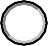 Ich verpflichte mich,zur Einhaltung des Datengeheimnisses (§ 5 KDG) und zur Einhaltung des kirchlichen Datenschutzgesetzes und der dazu erlassenen Verordnungen in der jeweils geltenden Fassung.das Datengeheimnis auch nach Beendigung meiner Tätigkeit zu beachten.Darüber hinaus bestätige ich, dass ich auf die folgenden, für die Ausübung meiner Tätigkeit spezifischen, geltenden Bestimmungen, diehingewiesen wurde, und versichere deren Einhaltung. Die Möglichkeit der Einsichtnahme und Ausleihe dieser Texte wurden mir mitgeteilt.Ich bin darüber belehrt worden, dass ein Verstoß gegen das KDG und die anderen für meine Tätigkeit geltenden Datenschutzvorschriften rechtliche Folgen haben kann.Ort, Datum	Unterschrift